Администрация Замзорского муниципального образования – администрация сельского поселения представляет отчет о проделанной работе комиссии по работе с «трудными детьми» и неблагополучными семьями, подростками при администрации Замзорского муниципального образования за 3 квартал  2018 года.В течение 3 квартала проводилась следующая работа:	 Осуществлялись меры по защите личных и имущественных прав несовершеннолетних и их семей, оказавшихся в трудной жизненной ситуации нуждающихся в помощи государства;Выявлялись и устранялись причины и условия, способствующие безнадзорности и беспризорности несовершеннолетних, попавших в трудную жизненную ситуацию;Осуществлялась работа с органами и учреждениями системы профилактики безнадзорности и правонарушений несовершеннолетних: комиссия по делам несовершеннолетних и защите их прав, органы управления социальной защиты населения, органы управления образования, органы здравоохранения, органы службы занятости населения, органы внутренних дел;Оказывалось предоставление срочных социальных услуг семьям находящихся в Банке данных направление на кодирование, направление для прохождения лечения в Психоневрологический диспансер г. Нижнеудинска Кутейниковой М.В. Взаимодействие с педагогическим составом школы: соц. педагогом Дербенцевой Н.М.  путем проведения беседы с Таушкановой О.А. по поводу ее лечения от алкогольной зависимости. После курса лечения  была закодирована 27.07.2018 г.Оказана помощь семьям в сборе необходимых документов для бесплатного питания детям в школе.Оказана помощь в сборе документов Пожаровой Г.А. (на учет в ЦЗН)Проведены мероприятия за 3 квартал: поход на реку Топорок с целью беседы «О безопасном поведении на воде», информационное мероприятие «О правилах поведения на дороге», проведение праздничного мероприятия «День рыбака» 14 июля 2018г.,  благотворительная акция «Твори добро» (сбор и выдача б/у вещей: одежды, обуви, игрушек,  книг, постельного белья  нуждающимся семьям), информационное мероприятие «О профилактике детского травматизма» 15 августа 2018 г., проведение викторины по экологии «Хорошо, что есть цветы и деревья» 22 августа 2018 г. Были разработаны и вручены памятки.Поддержание связи с родителями посредством телефонограммы;Посещены 7 семей ТЖС, составлены актов ЖБУ, протоколы.Проведено 7 консультаций с семьями;Проводилась работа совместно со специалистом по социальной работе Отделения помощи семье и детям ОГБУ СО «СРЦ для несовершеннолетних Нижнеудинского района», а также с заведующей ФАП.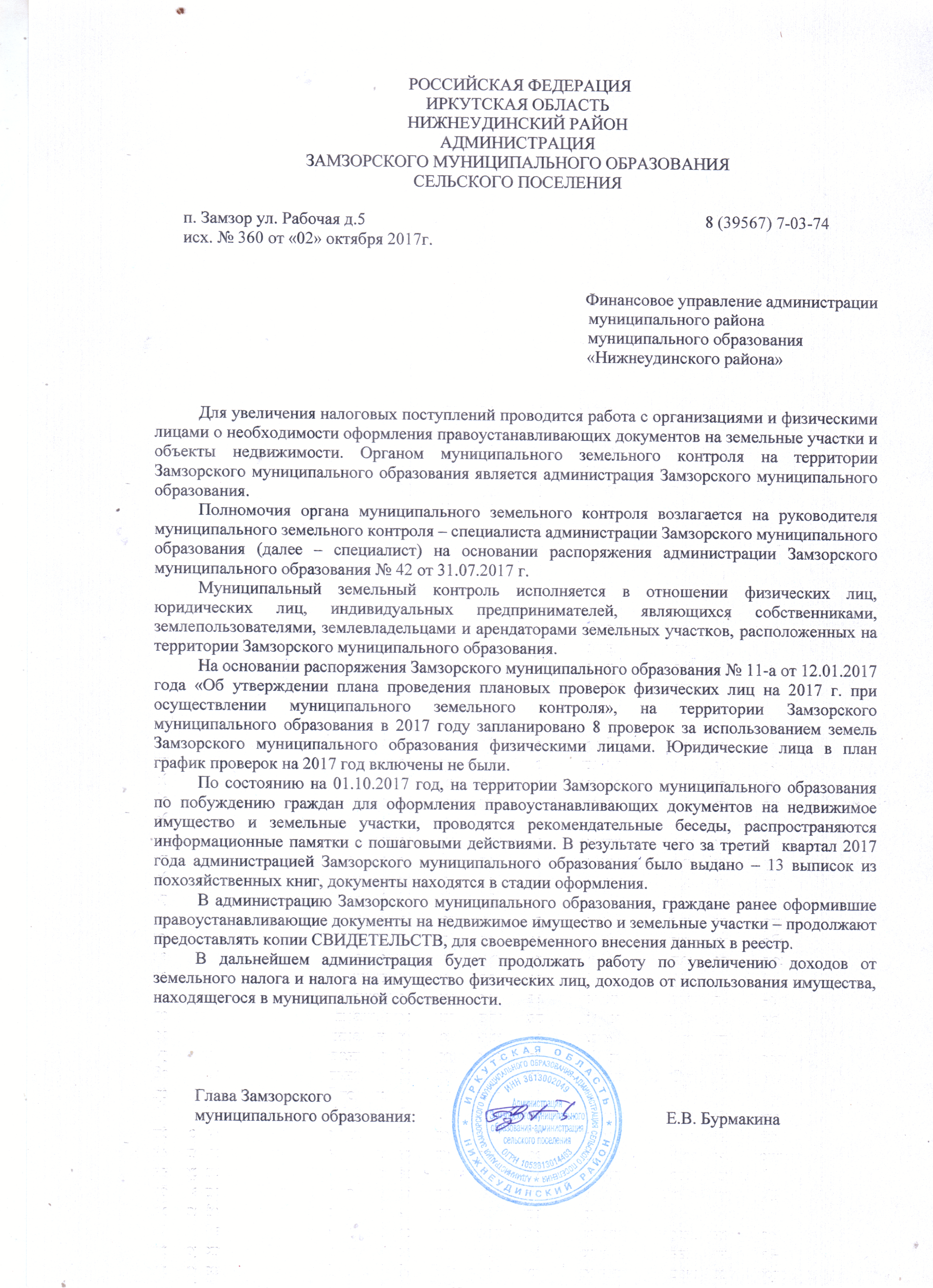 Глава Замзорского муниципального образования                                                  Е.В. Бурмакина	РОССИЙСКАЯ ФЕДЕРАЦИЯИРКУТСКАЯ ОБЛАСТЬАДМИНИСТРАЦИЯ ЗАМЗОРСКОГО МУНИЦИПАЛЬНОГО ОБРАЗОВАНИЯАДМИНИСТРАЦИЯ СЕЛЬСКОГО ПОСЕЛЕНИЯп. Замзор ул. Рабочая,505.10.2018  г.  исх. №  576zamzormo@mail.ruтел. 8(39557) 7-03-74Заместителю мэра – начальнику управления по социальной сфере А.А. Крупеневу